Формирующее оценивание как средство реализации ФГОС 3 поколения.Процесс оценивания результатов деятельности учащихся является важной составляющей всего образовательного процесса. Новые образовательные стандарты задают новые ориентиры в понимании учебных результатов и соответствующих им подходов к оцениванию. Сегодня в России в условиях модернизации содержания общего образования и внедрения новых стандартов общего образования перед учителями ставят задачу изменения традиционных подходов к оцениванию достижений учеников и расширения оценочного инструментария. Педагог должен овладеть методами и приемами, позволяющими оценивать предметные, метапредметные и личностные образовательные результаты обучающегося на различных этапах образовательного процесса. Причем, эта оценка должна стать средством мотивации обучающегося к достижению высоких образовательных результатов и к личностному развитию.ФГОС предъявляют к процессу оценивания следующие требования:оценивание достигаемых образовательных результатов;оценивание процесса их формирования;оценивание осознанности каждым обучающимся особенностей его развития.собственного процесса обучения.Всем вышеперечисленным требованиям удовлетворяет  формирующее оценивание. Цель данного оценивания – улучшать качество учения, а не обеспечивать основание для выставления отметок. Оно почти никогда не является балльным и часто анонимно.Формирующее оценивание понимается как процесс поиска и интерпретации данных, которые ученики и их учителя используют для того, чтобы решить, как далеко ученики уже продвинулись в своей учёбе, куда им необходимо продвинуться и как сделать это наилучшим образом.
Инструменты формирующего оценивания позволяют акцент в обучении перенести на процесс преподавания и учения. Активная роль в этом процессе отводится ученику. Формирующее оценивание необходимо для того, чтобы понять, как идёт процесс обучения не только конечной стадии, но и начальной, и промежуточной. Если результаты окажутся неудовлетворительными, то в него нужно внести необходимые изменения.Цель данного оценивания – улучшать качество учения, а не обеспечивать основание для выставления отметок. Оно не привязано к какой-то конкретной балльной шкале, может быть анонимным. Оценивание говорит учителю, достиг ли он пункта назначения или нет, и надо ли продвигаться к нему по-другому.Определенность контекстом. Такое оценивание должно соответствовать особенностями класса и изучаемого предмета, а также личными нуждам педагога.Непрерывность. С помощью простых техник учитель организует обратную связь.Опора на качественное преподавание. Формирующее оценивание даёт учителю возможность получать информацию о том, как идёт учебный процесс, своевременно корректировать его. М.А.Пинская предлагает следующие методики и инструменты формирующего оценивания:критериальное самооценивание;критериальное взаимооценивание;карта понятий;составление тестов.Критериальное самооценивание позволяет мотивировать всех учеников. Важно критерии разрабатывать вместе с учениками, а не давать их в готовом виде. Ученик заранее знает критерии, по которым будет оцениваться его работа, поэтому в процессе работы может оценить уровень её выполнения и вовремя скорректировать. Учитель может проследить продвижение учеников, обеспечивается обратная связь.Критериальное взаимооценивание чаще всего проводится при оценке командной работы, например группового выступления, инсценировки, презентации проекта. В ходе взаимооценивания учащиеся расширяют представления о своих достижениях, формируют способности к диалогу и коммуникации, учатся аргументировано высказывать свои суждения, планировать свою деятельность по улучшению своей работы.Карта понятий – это также оценочная методика. Она состоит из названий понятий, помещённых в рамки; они связаны линиями, которые фиксируют связь понятий. Карта понятий помогает определить, насколько хорошо ученики видят общую картину отдельной темы, раздела. Их можно составлять и индивидуально, и в группе. При составлении карты понятий ученик должен вспомнить все основные и частные понятия, выстроить их иерархию, отобразить связи. Отдельный вид карт понятий – это кластерные карты и карты причин и следствий. Эти карты помогают учащимся установить причинно-следственные отношения. Знакомить с этой работой учеников полезно в начальной школе.Составление тестов – этот метод состоит в том, что учащиеся самостоятельно формулируют вопросы по теме. Это творческая работа, которая выявляет знания, подготовленность и мотивацию учащихся. Составление текстов является диагностическим инструментом, как для ребёнка, так и для учителя.
Приемы технологии формирующего оценивания, которые я использую в своей работеСигналы.«Светофор», «Смайлики» - подача обучающимися различных сигналов, свидетельствующих об уровне понимания изучаемого материала.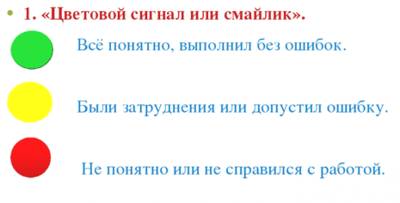 «Волшебные линеечки» Г.А. Цукерман.На полях тетради черчу шкалу. Дети в конце задания отмечают крестиком, на каком уровне, по их мнению, выполнена работа. При проверке, если я согласна с оценкой ученика, обвожу поставленный им крестик, если нет, то рисую свой крестик выше или ниже.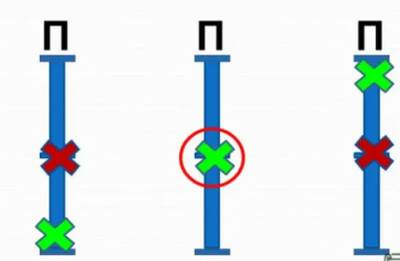 
Введение новых элементов в практику оценивания начала с метода неоконченных предложений.Пример. Метод неоконченных предложенийЯ почувствовал, что…Было интересно…Меня удивило…Своей работой сегодня я…, потому что...Мне захотелось…Мне больше всего удалось…Сегодня я узнал…Было трудно…, потому что...Я научился…Задания для меня показались…, потому что...Для меня было открытием то, что…Учитывая возрастные особенности младших школьников, пришла к выводу, что ребенку еще трудно проводить анализ собственной деятельности, поэтому на первоначальном этапе предлагала ребятам высказаться одним предложением, выбирая начало фразы на доске:Я узнал…Я научился…Мне было трудно….Я не понял….Проводя системную работу из урока в урок, наблюдала как повышается уровень оценочной деятельности детей. Если на первых этапах дети просто перечисляли основные навыки, которые они приобрели в ходе изучения определенной темы (Я узнал, что такое имя существительное), то в дальнейшем оценочные суждения стали более интересней (Я научился работать в группе. Мне было трудно оценить работу товарища…).На уроках удачно получилось самооценивание, когда каждый ребенок комментировал, как он работал на уроке, что у него получилось, а что нет. И многие ребята достаточно объективно ставили себе отметки. Конечно, бывало, что кто-то занижал себе оценку или, наоборот, завышал, тогда я приходила на помощь, комментируя работу ученика на уроке. Я так же вовлекала в процесс других детей, тем самым подключая их во взаимооценивание. При взаимооценивании на первых уроках ребята завышали оценки, объясняя это тем, что им не хотелось обидеть одноклассника или друга. Тогда мне пришлось прибегнуть к хитрости: вместо обычной оценки ребята должны были ставить баллы, которые соответствовали определенным отметкам. Например, 10 баллов – это оценка 5, 7 баллов – 4, 5баллов – 3, 2 балла – 2. Ребята должны были опираться при оценивании на совместно разработанные нами критерии.Но следует учитывать, что оценить себя младшим школьникам труднее, чем товарищей, поэтому начинать нужно свзаимооценивания работ, а потом проводить самооценивание. Желательно, чтобы самооценка предшествовала оценке учителя. При оценивании учителем учащийся может согласиться с оценкой и не согласиться. Чтобы не было расхождения в оценивании, дети знакомятся со шкалой оценок, т.е. за какое количество правильных ответов выставляется данная оценка.Следующим этапом введения оценочных методик стало знакомство с волшебными линеечками. Дети чертят их в тетради, оценивают свою работу на уроке, при выполнении домашних и классных работ. В начале урока договаривались, по каким критериям будем оценивать результат учебной деятельности: аккуратность, точность (правильность), самостоятельность, активность и т.п. Сейчас ребята уже свободно владеют этой методикой.Оценочная самостоятельность школьников и изменение содержания оценочной деятельности учителя - обязательные компоненты современного образования, которые выделены в ФГОС НОО. Системное, планомерное формирование оценочной самостоятельности детей в моем классе дает свои результаты. Они отличаются активностью, стремлением к достижению успеха в учебной деятельности, максимальной самостоятельностью. Они уверены в том, что собственными усилиями смогут добиться успеха в учебной деятельности. Таким образом, формирующее оценивание помогает мне наиболее эффективным способом повысить образовательные достижения каждого ученика и сократить разрыв между наиболее успевающими учащимися и теми, кто испытывает серьёзные затруднения в обучении.